Vankevych IevgenExperience:Position applied for: Able SeamanAdditional position applied for: Ordinary SeamanDate of birth: 03.04.1987 (age: 30)Citizenship: UkraineResidence permit in Ukraine: YesCountry of residence: UkraineCity of residence: KyivPermanent address: str.Lagunova appt. 129Contact Tel. No: +38 (095) 087-83-15E-Mail: vitaminco2@hotmail.comSkype: vitamint5U.S. visa: NoE.U. visa: NoUkrainian biometric international passport: Not specifiedDate available from: 10.08.2017English knowledge: GoodMinimum salary: 900 $ per monthPositionFrom / ToVessel nameVessel typeDWTMEBHPFlagShipownerCrewingAble Seaman12.12.2015-20.05.2016GiannisBulk Carrier40009-MaltaOak ShippingMarine Pro ServiceOrdinary Seaman21.04.2015-12.12.2015GiannisBulk Carrier40009-MaltaOak ShippingMarine Pro ServiceAble Seaman21.06.2014-16.01.2015New GeminiDry Cargo5162-MaltaNew Galaxy Ship ManagmentMarine Pro ServiceOrdinary Seaman18.11.2013-02.06.2014Phoenix IDry Cargo3356-PanamaHunland TradeMarine Pro ServiceOrdinary Seaman02.10.2012-05.02.2013mv AlmeriaDry Cargo25921030-CambodiaExoLand Sales INCValship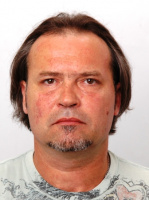 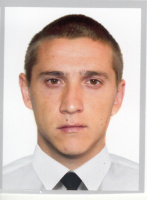 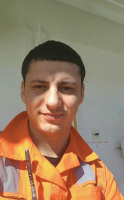 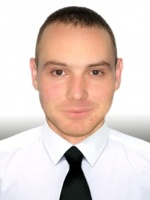 